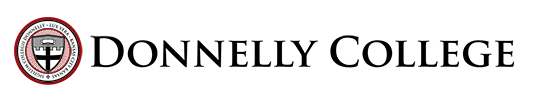 DONNELLY COLLEGE (Experiential Learning) – Job Description 2022-2023Department: Financial Aid				Position Title: Financial Aid AssistantLocation: Financial Aid Office				Supervisor: Stephani BerryJob description:Answer phones, transfer calls, take messages.File financial aid documentation into file folders. Make phone call reminders to students for verification items needed.Outcomes of Position: (check all that apply)___X__ The student develops transferrable competencies and the ability to articulate them, to help them transition to professional life.	___X__ The student’s experience has a real-world context or an applied setting. The experience includes potential for failure with manageable consequences._____ The student completes assignments which are evaluated with feedback from the Supervisor.___X__ The experience includes cycles of intention and reflection, as well as experimentation with what is learned.___X__ The student seeks skill improvement through discipline or industry-specific application.___X__ The student analyzes key features of their learning environment and evaluates their process as learners.